                                                                                      Педагог Денисенко О.В.   2 класс, отделение народных инструментов.                              Сольфеджио.                                   Задания:Повторить (выучить) все правила.Построить в тетради:       м2 – от соль, ми;        б2 – от си, фа#.                                               м3  – от ре, ля;             б3 – от фа, си.                                               ч4 – от ми, фа;             ч5 – от соль, си.                                               м7 – от ре, фа;             б7 – от до, ми.В тетради в тональности Ре мажоре построить интервальную цепочку и  пропеть её, показывая интервалы руками (как в классе).                 б3         ч5       ч4         м3         м6        ч5                  I             I          II          III           VII          IПостроить в тетради по «фонарикам»   трезвучия  -  от фа, ля;                                              секстаккорды  -                от ре, соль;                                              квартсекстаккорды -       от до, ля.В тетради в тональности Ре мажор построить  аккордовые обороты:      вспомогательный,         оборот с Д6.Пропеть мелодию с ритмическим сопровождением: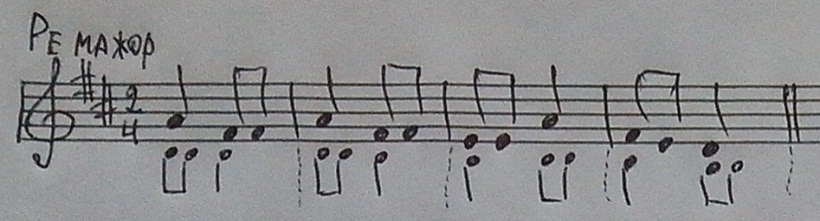 Транспонировать мелодию из До мажора в Ре мажор.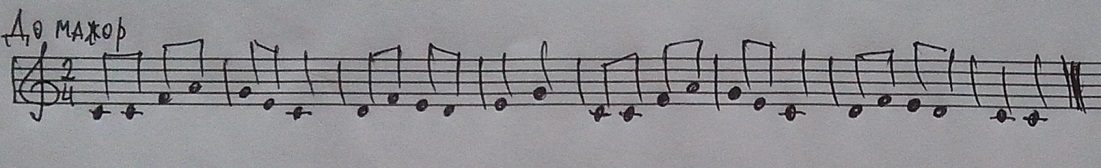 Определить  какие знаки в указанных  тональностях и записать их при ключе: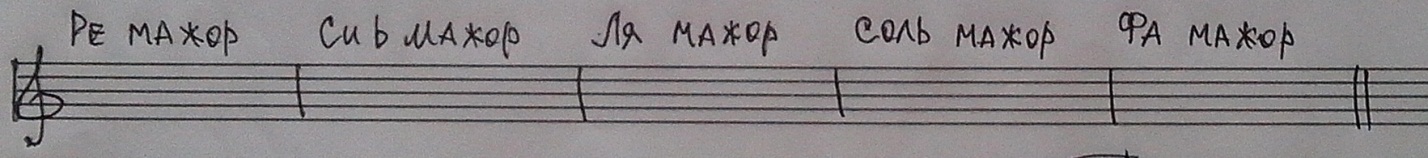                              Музыкальная литература.        Тема:          Жанр Опера. Общая характеристика жанра.                                          Вопросы:Что в переводе означает слово «опера»?Какая страна является родиной оперы?Назовите первую в истории оперу. Какова её судьба?Признаки каких видов  искусств, кроме музыки, присутствуют в опере?  Как называется текст оперы и автор текста оперы?Что такое «увертюра»?Что такое «антракт»?Расскажите о строении оперы.Что такое лейт-мотив?Перечислите оперные жанры.Назовите наиболее ярких композиторов, которые писали  оперы.                         2 класс, отделение народных инструментов.             Теоретический материал по Музыкальной литературе.В переводе с итальянского  «опера» означает «работа», «труд. Родиной оперы является Италия.Первая опера -  опера «Дафна». Она была написана композитором.Пери и поставлена в итальянском городе Флоренция в 1598 году.                                Опера не сохранилась.Главным выразительным средством в опере является музыка. Но, опера содержит  в себе и признаки  других видов искусства: театральную игру актёров, живопись, представленную в виде декораций, литературу -  ведь музыка оперы создаётся на литературный текст.Либретто – это текст (слова), на который композитор пишет музыку оперы. Литератор, создающий либретто называется либреттист.Увертюра – это оркестровое вступление к опере. Увертюра подготавливает слушателей к настроению оперы. В увертюре часто звучат наиболее важные музыкальные темы оперы. Маленькая увертюра называется вступлением.Слово «антракт» имеет два значения. Первое – это перерыв между действиями. Второе – оркестровое вступление к действию. Опера делится на действия. Их может быть 2, 3, 4, 5, но чаще – 3 или 4.  Действия прерывают антракты (как перемены в школе между уроками). Действия оперы могут подразделяться  на картины. Смена картин связана с изменениями места действия, то есть со сменой декораций.   Оперные номера, из которых состоят действия оперы,  могут быть:Лейт-мотив – это музыкальная характеристика персонажа (иногда предмета).  Это обычно - короткая, но яркая  мелодия. Она   сопровождает персонажа при его появлении на сцене или же перед  его выходом на сцену, а так же, когда о нём «говорят» другие персонажи спектакля. То есть это – своеобразная визитная карточка  определённого персонажа. В зависимости от содержания и настроения оперного спектакля можно выделить следующие оперные жанры (разновидности опер):      - комическая опера;      - лирическая;      - историческая;      - сказочная;      - опера-былина;      - семейно-бытовая и др.     11. Зарубежные оперные композиторы: Моцарт (австрийский), Верди        (итальянский), Вагнер (немецкий), Бизе (французский).  Русские композиторы: Глинка, Даргомыжский, Бородин, Мусоргский,  Римский-Корсаков, Чайковский.  Советские композиторы: Прокофьев, Шостакович и другие. сольные (поет один исполнитель)ансамблевые  (поёт несколько человек)хоровые    (поёт хор)оркестровые (исполняет оркестр)арияДуэт                      (2 исполнителя)мужскойувертюра ариэтта (маленькая ария) трио или терцет (3 исполнителя)женскийантрактариозо (лирическая ария)квартет                 (4 исполнителя)смешанныйтанцевальные эпизодыкаватинаквинтет                 (5 исполнителей)детскиймаршевые эпизодыСекстет                 (6 исполнителей)         изобразительн эпизоды